Big 3 Warm Up 10/02Word of the Day:Collaboration Definition: act of working jointlyEXAMPLE SENTENCE: But if you look at the institutions involved in this massive undertaking it’s clearly an international collaboration.Please write a sentence using the word of the day.  Underline the word of the day in your sentence.8th Grade Social Studies Trivia:What U.S. President was born with the name Leslie Lynch King, Jr.?Picture Response #1: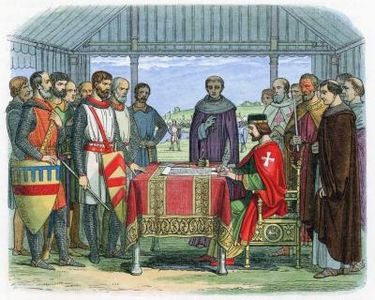 Write and two to three sentence responsePicture Response #2: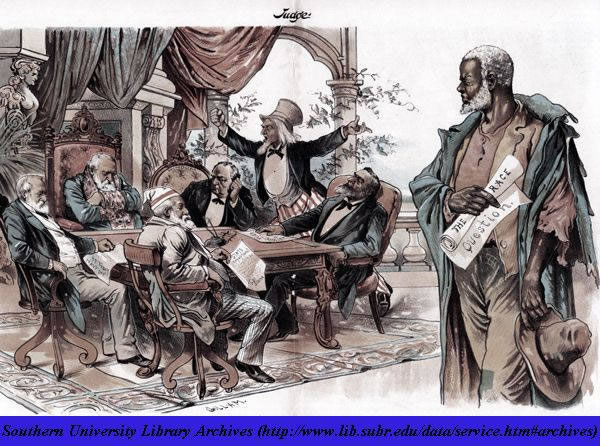 Write and two to three sentence responseGerald Ford